DE EKERSE CULTUURPRIJZEN ‘De Drie Akers’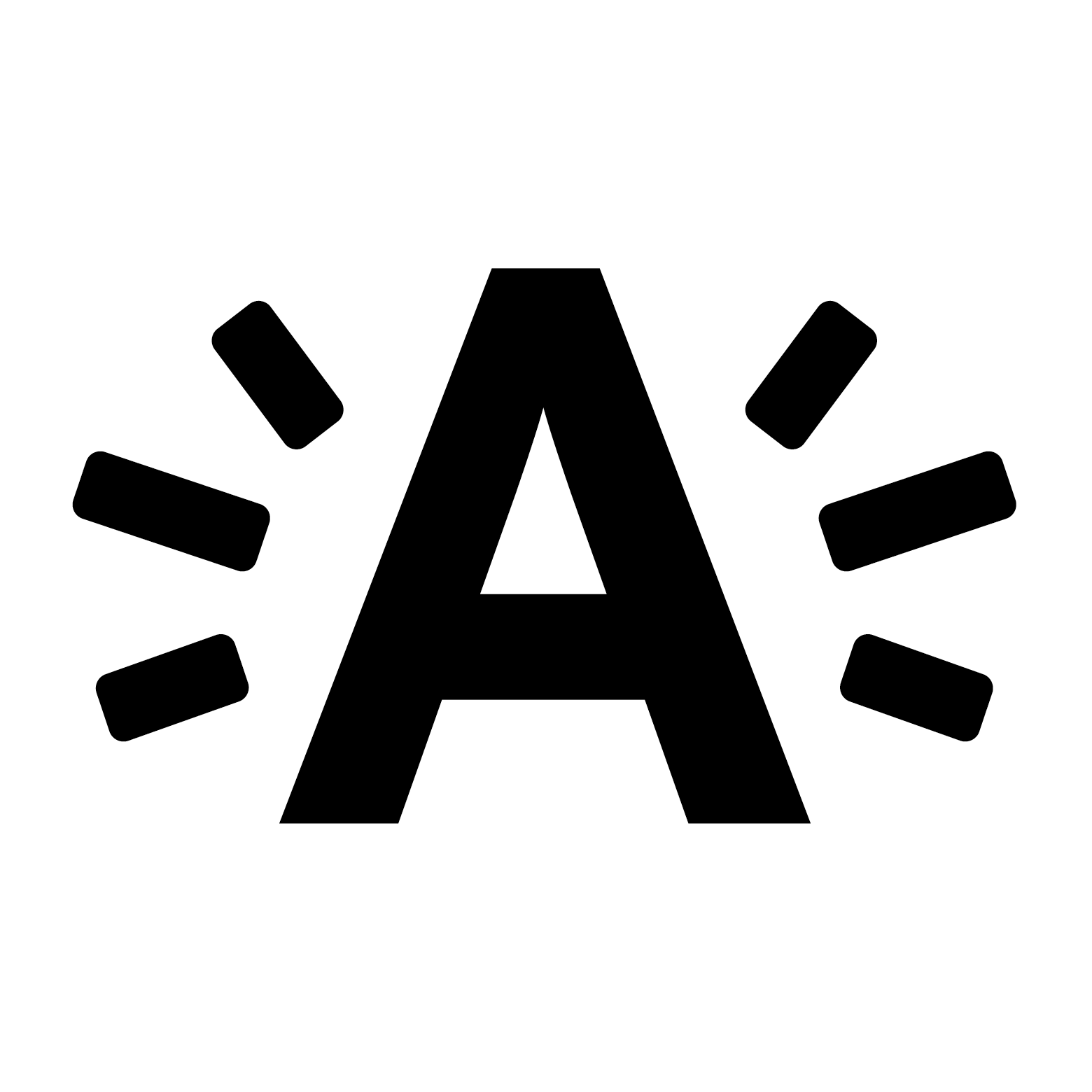 REGLEMENT

[artikel 1]  Doel

> het culturele leven in Ekeren aanmoedigen, promoten en waarderen
> bijzondere prestatie op cultureel vlak in Ekeren
> de Ekerenaar nomineert
> culturele activiteit of een culturele verdienste, in de meest brede zin van het woord
> opgemerkt werd in de voorbije twee kalenderjaren

[artikel 2]  Drie akers, drie winnaars

Naar aanleiding van het Ekerse symbool, de Drie Akers, bekronen we drie categorieën:

1] carrièreprijs 
> een persoon, al dan niet woonachtig in Ekeren
> jarenlange inzet en engagement op cultureel vlak

(vb. iemand al 25 jaar op de planken, bij de vereniging van dag 1, indrukwekkend parcours, …)

2] blikvanger
> persoon of vereniging
> zichzelf en Ekeren op een positieve wijze in de kijker 

(vb. een inwoner of vereniging heeft iets in het oog springend gedaan, heeft positief de media gehaald, ...)

3] beloftevol talent
> een Ekerenaar of Ekerse vereniging 
> met opvallende kwaliteiten of talenten 
> opvallende start (vb. een nieuwkomer, een debutant, een nieuwe organisatie, …)

[artikel 3]  Wie nomineert wie?

> Het district doet een oproep.
> Iedereen kan/mag nomineren, kandidaten voordragen (binnen bepaalde termijn)
> Niet elk jaar dezelfde: (winnaar kan tijdens de volgende editie geen laureaat in dezelfde categorie)
> Enkele gegevens moeten aanwezig zijn.

[artikel 4]  Drie Akers, drie trofeeën

> Oorkonde + Akertrofee
> Drie kunstwerken door een Ekers kunstenaar

[artikel 5]  Jury

> Het districtscollege beslist op basis van een jury.
> jury: voorzitter van CR, 2 leden van CR, 2 experten, winnaars 2 jaar geleden, districtssschepen en cultuurantenne.
> De beraadslaging is geheim en definitief.
> Belangenvermenging: op het moment van de beraadslaging, de ruimte verlaten. 
> Bij onvoldoende voordrachten of gebrek aan geschikte kandidaat > geen uitreiking.Een jury beslist in principe bij consensus. In geval er geen consensus bereikt wordt, wordt er beslist bij gewone meerderheid van stemmen. Bij staking van stemmen is de stem van de voorzitter doorslaggevend.

[artikel 6]  Prijsuitreiking

De prijs wordt uitgereikt door de districtsschepen van cultuur tijdens een feestelijke bijeenkomst in het eerste trimester van het jaar.

[artikel 7]  Ingangsdatum

Dit reglement treedt in werking op 1 december 2015.